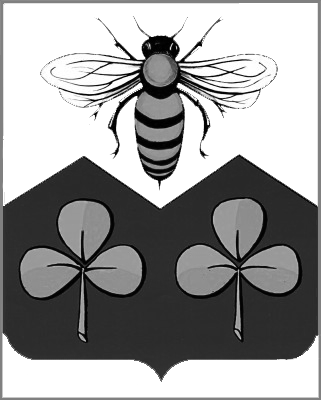 АДМИНИСТРАЦИЯСАНДОВСКОГО МУНИЦИПАЛЬНОГО ОКРУГАТверская областьПОСТАНОВЛЕНИЕ                                            29.09.2023                                          пгт Сандово                                                    № 233В соответствии с Федеральным законом от 28.12.2009 №381-ФЗ «Об основах государственного регулирования торговой деятельности в Российской Федерации», с учетом положений Федерального закона от 06.10.2003 №131-ФЗ «Об общих принципах организации местного самоуправления в Российской Федерации», Администрация Сандовского муниципального округа Тверской области, ПОСТАНОВЛЯЕТ:1. Внести изменения в постановление Администрации Сандовского муниципального округа Тверской области от 01.10.2021 №270 «Об утверждении Порядка размещения нестационарных торговых объектов, методики определения размера платы за размещение нестационарных торговых объектов, порядка проведения аукциона на предоставление права на размещение нестационарных торговых объектов», изложить таблицу 1 приложения 2 «Методика расчета платы по договору за размещение нестационарных торговых объектов на территории Сандовского муниципального округа Тверской области» в новой редакции:2. Настоящее постановление вступает в силу с момента его подписания и подлежит размещению на официальном сайте Сандовского муниципального округа Тверской области в информационно-телекоммуникационной сети «Интернет».Глава Сандовского муниципального округа        		            	 О.Н.Грязнов«№ п/пМесторасположение объектаЗначение К11Территория Сандовского муниципального округа Тверской области18% от кадастровой стоимости»